Общество с ограниченной ответственностью «Дом мечты»Регион:Республика Марий ЭлСегмент: МикропредприятиеВид деятельности: Деятельность в области праваООО «Дом мечты» осуществляет свою деятельность с 2014 года. Комитетом по управлению муниципальным имуществом и земельными ресурсами администрации муниципального образования «Медведевский муниципальный район» в рамках реализации муниципальной программы «Развитие ЖКХ, национальной экономики и национальной безопасности муниципального образования «Медведевский муниципальный район» 
на 2014-2020 годы» подпрограммы «Поддержка малого и среднего предпринимательства в муниципальном образовании «Медведевский муниципальный район» на 2014-2020 годы» по муниципальной преференции 
в безвозмездное пользование ООО «Дом мечты» в декабре 2016 г. предоставлено имущество казны муниципального образования «Медведевский муниципальный район», - здание бизнес-инкубатора (вместе 
с имуществом) в целях поддержки субъектов малого и среднего предпринимательства. Здание предоставлено из Перечня муниципального имущества, находящегося в собственности муниципального образования «Медведевский муниципальный район», предназначенного для передачи во владение 
и (или) в пользование субъектам малого и среднего предпринимательства, организациям, образующим инфраструктуру поддержки субъектов малого 
и среднего предпринимательства, физическим лицам, применяющих специальный налоговый режим «Налог на профессиональный доход» (самозанятые граждане).Объект расположен в административном центре Медведевского района - пгт Медведево, в шаговой доступности от остановки общественного транспорта и парковой зоны поселка. Для удобства посетителей перед зданием оборудована парковка для автомобилей.Бизнес-инкубатор «Медведевский» оказывает широкий спектр услуг:- помощь в регистрации бизнеса;- предоставление юридического адреса, почтово-секретарские услуги; - консультационное сопровождение (юридическая консультация, бизнес-планирование, бухучет и налогообложение, менеджмент, маркетинг);- предоставление в аренду оборудованных офисов на льготных условиях; - организация семинаров, тренингов, круглых столов, курсов повышения квалификации; - проведение лекций и образовательных курсов; - информационная поддержка; - предоставление дополнительных помещений (конференц-зал, комната переговоров, компьютерный класс) и оборудования; - услуги по организации и проведения деловых и учебных мероприятий.Как площади, так и оказываемые услуги бизнес-инкубатора востребованы субъектами малого и среднего предпринимательства, организациями, образующими инфраструктуру поддержки субъектов малого и среднего предпринимательства, а также населением. В настоящий момент более 50% здания предоставлено в пользование субъектам малого и среднего предпринимательства и организациям, образующим инфраструктуру поддержки субъектов малого и среднего предпринимательства. 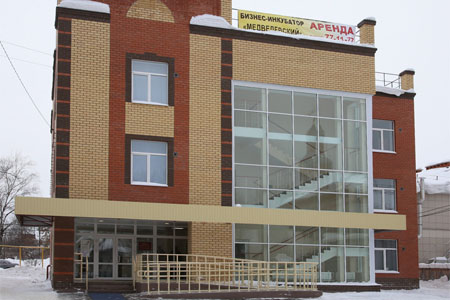 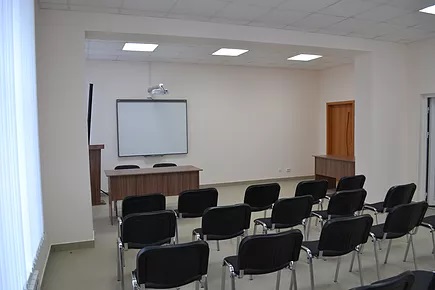 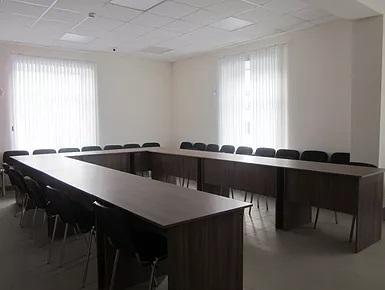 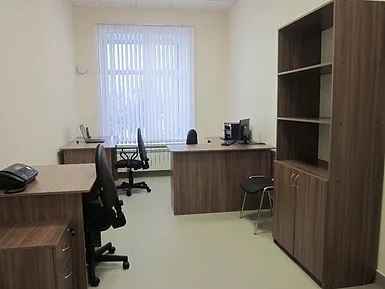 